РЕСПУБЛИКА  ДАГЕСТАНАДМИНИСТРАЦИЯ МУНИЦИПАЛЬНОГО  РАЙОНА«МАГАРАМКЕНТСКИЙ  РАЙОН» .                                                                                                                                              ПОСТАНОВЛЕНИЕ«_19___»____04_____2022 г.      Магарамкент                                      №  174                         О создании согласительной   комиссии по урегулированию замечаний, послуживших основанием для подготовки заключения об отказе в согласовании проекта схемы территориального планирования территории муниципального района «Магарамкентский район» ___________________________________________________________________
	В соответствии со статьей 16 Градостроительного кодекса Российской Федерации, а также распоряжением Правительства Республики Дагестан от 28 октября 2021года №404-р, п о с т а н о в л я ю:Создать согласительную комиссию в следующем составе:Представители заказчика проекта схемы территориального планирования МР «Магарамкентский район»Рагимханов Ф.Э.         –  первый заместитель главы администрации  МР                                                              «Магарамкентский  район» (председатель комиссии)Мурадалиев С.Г.       -      заместитель главы администрации  МР                                                               «Магарамкентский  район»                                           (заместитель председателя комиссии)Шахмарданов Ш.М.    –    врио директора  МКУ МР «Магарамкентский район»                                                                «Отдел   строительства,  архитектуры и ЖКХ»        Качаев М.К.               –    врио начальника отдела земельных                                              и имущественных отношений администрации МР                                              «Магарамкентский район»  Абдулгалимов  А. Н.  –   начальник отдела взаимодействия с органами местного                                                         самоуправления и обращениями граждан администрации                                         МР «Магарамкентский район»  Абейдуллаев У.М.     -    начальник управления образования администрации                                             МР «Магарамкентский район»                             Ахмедов М.З.           -    начальник Магарамкентских РЭС ОАО «Дагэнергосеть»                                        (по согласованию)Камалдинов М.Н.     –   начальник Магарамкентского отделения ПАО «Россети                                          Северный Кавказ» - «Дагэнерго» (по согласованию)Агаев Т.Д.                 –   начальник ОУУП и ПНД отдела МВД России по                                         Магарамкентскому району (по согласованию)                              Кадиров Т.А.             - директор МБУ МР «Магарамкентский район» «ОКС» Хидиров С.Г.             –    директор МБУ  МР «Магарамкентский район» «ЖКХ» Шахпазов Н.М.         -   глава СП «сельсовет «Бильбильский»Представители разработчика схемы территориального планирования МР «Магарамкентский район»Якубов З.Ф.                      -    ООО «Дешифровщик», руководитель проекта                                               (по согласованию)Представители согласующих органов, которые направили заключение об отказе в согласовании схемы  территориального планирования МР «Магарамкентский район»Нестеров А.П.            -   представитель Министерства строительства, архитектуры                                                          и ЖКХ Республики Дагестан  (по согласованию)	2. МКУ «Информационный центр» разместить данное постановление  на официальном сайте администрации МР «Магарамкентский район».	          3. Контроль за исполнением настоящего  постановления возложить на первого заместителя главы администрации МР «Магарамкентский район» Рагимханова Ф.Э.     Глава муниципального района                                                           Ф.З.Ахмедов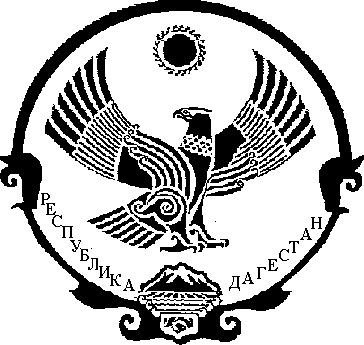 